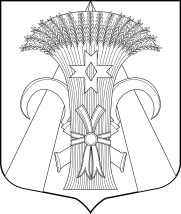 	МУНИЦИПАЛЬНЫЙ СОВЕТ	 МУНИЦИПАЛЬНОГО ОБРАЗОВАНИЯПОСЕЛОК ШУШАРЫРЕШЕНИЕОт 22 сентября  2016 г.								№ 34О внесении изменений в решение МС от 10.09.2015 № 22«Об утверждении составов постоянных комиссий Муниципального Советамуниципального образования  поселок Шушары» В соответствии со статьей 31 Устава внутригородского муниципального образования Санкт-Петербурга поселок Шушары и на основании Положения «О Муниципальном Совете  муниципального образования поселок Шушары» Муниципальный Совет РЕШИЛ:1. Внести  изменения в  персональные составы постоянных депутатских комиссий  Муниципального Совета  муниципального образования поселок Шушары согласно Приложению к настоящему решению. 2. Настоящее Решение вступает в силу со дня его принятия.3. Контроль за исполнением данного Решения возложить на Заместителя Главы муниципального образования - Председателя Муниципального Совета Н.В.Самуся.Глава муниципального образования-Председатель Муниципального Совета                       Р.В.ТихомировПРИЛОЖЕНИЕК Решению МС 22.09.2016  № 34  ПОСТОЯННЫЕ ДЕПУТАТСКИЕ КОМИССИИ    Комиссия по работе с нормативно-правовыми актами:          1. Председатель: Тихомиров Руслан Владимирович           2.Члены:  Короваева Лариса  Евгеньевна                  Кренева Юлия Евгеньевна                  Рябушкин Олег Валентинович    Комиссия по образованию и культуре:Председатель: Краснова Ольга ЮрьевнаЧлены:  Гилева  Татьяна Николаевна              Вайсерова Марина Анатольевна              Волкова Ирина Анатольевна              Егорова Яна Леонидовна              Короваева Лариса Евгеньевна              Ковалева Оксана Владимировна    		Кренева Юлия ЕвгеньевнаКомиссия по строительству, жилищно-коммунальному хозяйству,          благоустройства  и экологии:Председатель: Махров Алексей СергеевичЧлены:   Белоусов Олег Борисович              Боков Владимир Николаевич              Галицын Артемий Вячеславович              Кренева Юлия Евгеньевна              Краснова Ольга Юрьевна              Рябушкин Олег Валентинович      Финансово-экономическая  комиссия:Председатель: Булгаков Павел Евгеньевич Члены:  Кислицына Галина Александровна             Краснова Ольга Юрьевна             Кренева Юлия Евгеньевна             Махров Алексей Сергеевич             Мойсеев Роман Сергеевич                             Григорьева Валентина Николаевна – главный бухгалтер МС